Olivia Fleming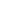 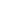 Curriculum Vitae, October 2022EDUCATION	Ph.D. 	May 2023 	Sociology, Oklahoma State University (OSU) – Stillwater, OKDissertation title: “Foraging in Oklahoma: A Qualitative Inquiry”Committee: Drs. Tamara Mix (chair), Michael Long, Kelley Sittner, and Rebecca SheehanM.A. 	2018		Sociology, University of South Florida (USF) – Tampa, FL	Thesis title: “’I’ve never had that’: An Exploration of how Children Construct Belonging and Inclusion Within a Foodscape”B.A. 	2016		Sociology, minor in Anthropology, USF – Tampa, FLRESEARCH AND TEACHING INTERESTSsocial inequalities/justice, environmental sociology, environmental justice, social movements, food access and food justice, social construction of nature, qualitative methodsREFEREED JOURNAL ARTICLESIn Press	Schweitzer, Julie, Olivia Fleming, and Tamara L. Mix. “Environmental Inequality and Rights of Nature Among Indigenous Peoples in North America.” In review for chapter in the Handbook of Inequality and the Environment, edited by Michael A. Long, Michael J. Lynch, and Paul Stretesky. 2022	Schweitzer, Julie, Tamara L. Mix, and Olivia Fleming. 2022. “‘We must work...toward justice in action’: Social Movement Spillover and the Idle No More Movement.” Social Currents 0(0): 1-19. doi: 10.1177/23294965221109167. WORK IN PROGRESSSchweitzer, Julie, Tamara L. Mix, and Olivia Fleming. “‘We will continue to fight for our lands... it is Mother Nature that we value’: Idle No More’s Use of a Rights of Nature Social Movement Frame.” Fleming, Olivia. “Legitimizing the Rule of Law in Support of or Against the Treadmill of Production in the Wet’suwet’en 2020 Case.”Fleming, Olivia. “Is Access to Food a Right: Exploring Predictions on the Future of Food Among Oklahoma Foragers.”CONFERENCE AND INVITED PRESENTATIONS	2022	(Invited) “Environmental Problems and Environmental Sociology.” Guest Lecture, OSU, Stillwater, OK. 2022 	“Legitimizing the Rule of Law in Support of or Against the Treadmill of Production.” Midwest Sociological Society (MSS), Chicago, IL. 2022	“’Since time immemorial’: Legitimizing the Rule of Law in Support of or Against the Treadmill of Production.” Presentations and Community Conversations, OSU, Stillwater, OK2021	“’We’ve been here since time immemorial’: An Examination of Archived Sources Reporting on the 2020 Wet’suwet’en Protective Actions.” American Sociological Association (ASA), online. 2021	(Invited) “Moving beyond Romanticization and Stigmatization: Children as Experts in Qualitative Food Studies.” Coalition for Food and Agriculture (CFAS), online. RESEARCH EXPERIENCE2022 – present	Research Assistant, OSU: “Food Access and Foodways in Rural Oklahoma”2017 – 2018	Student Researcher, USF: “Managing Family Food Consumption”2016 – 2017 	Research Assistant, USF: “Tampa Heights Junior Civic Association and Tampa Heights Community Aetna GoLocal Outcomes Report” 2016	Student Researcher, USF: “The Real Florida: Constructions of Authenticity Through Interactions with History and Nature”2016	Sociological internship with the Florida Immigrant Coalition, USF2015	Student Researcher, USF: Tampa Heights Junior Civic Association and Garden Assessment2015 	Student Researcher, USF: Tampa Burmese Refugee Community Dietary Assessment TEACHING EXPERIENCE2018 – present 	Graduate Teaching Associate, OSU, Department of SociologySocial Problems (instructor of record)Introductory Sociology (instructor of record and TA)Environmental Sociology (instructor of record and TA)Racial and Ethnic Relations (TA)Drugs and Drug Policy in the United States (TA)2016 – 2018	Graduate Teaching Assistant, USF, Department of SociologyIntroduction to SociologySocial PsychologySocial Science Statistics SERVICE ACTIVITIES2022 – present		Sociology Graduate Student Association, OSU (member)Graduate Action Committee2021 – 2022	Sociology Graduate Student Association, OSU (Secretary)Graduate Action Committee2020 – 2021	Sociology Graduate Student Association, OSU (President)2019 – 2020	Sociology Graduate Student Association, OSU (Secretary)2018 – 2021 	Graduate and Professional Student Government Association Representative, OSU, Department of SociologyDiversity Committee; Social Engagement Committee2018 – 2019 	Graduate Student Liason, OSU, Department of Sociology2018	AnthroAlert podcast (guest appearance): “What makes Anthropology and Sociology distinct fields?”2017 – 2018		Food Studies Research Initiative (member), USF2017 – 2018	Food Research Group, USF, Department of Sociology2017 – 2018	Graduate Assistants United (Department of Sociology Steward), USF2017 – 2018 	Sociology Graduate Student Association (Community Involvement Chair and Interim Treasurer), USF, Department of Sociology2016 – 2017	Community Engagement Committee (student member), USF, Department of Sociology2016 – 2018	 	Graduate Student Applied Research Network (Event Coordinator), USF2016 – 2018		UndocUnited organization (Co-founder and Vice-President), USFHONORS & AWARDS 2022	The Sarah Belusko Award ($600), OSU, Department of Sociology 2016	Stipend ($1500) from Aetna Grant Awarded to the Tampa Heights Junior Civic Association: “Tampa Heights Junior Civic Association and Tampa Heights Community Aetna GoLocal Outcomes Report”2016	Richard J. Wallace Scholarship ($1250), USF, Department of Sociology2012 	Lurleen B. Wallace Community College Most Outstanding English Student Award, Lurleen B. Wallace Community College 2012	Mary Evelyn McMillan Undergraduate Writing Award given by The Association of College English Teachers of Alabama ($500 and conference travel expenses) – Florence, ALPROFESSIONAL ASSOCIATIONSSouthern Sociological SocietyMidwest Sociological SocietyAmerican Sociological AssociationSociety for the Study of Social ProblemsOklahoma Sociological AssociationREFERENCESTamara Mix	Department Head & Dresser Professor, Department of Sociology at OSUtamara.mix@okstate.edu ; (405) 744-6105Kelley Sittner	Associate Professor & Undergraduate Program Director, Department of Sociology at OSUkelley.sittner@okstate.edu ; (405) 744-6105Michael Long	Professor & Graduate Program Director, Department of Sociology at OSUmichael.long@okstate.edu ; (405) 744-6105Corinne Schwarz	Assistant Professor, Department of Gender and Women’s Studies at OSUcorinne.schwarz@okstate.edu ; (405) 744-6105